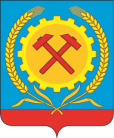 СОВЕТ НАРОДНЫХ ДЕПУТАТОВ ГОРОДСКОГО ПОСЕЛЕНИЯГОРОД ПОВОРИНО ПОВОРИНСКОГО МУНИЦИПАЛЬНОГОРАЙОНА ВОРОНЕЖСКОЙ ОБЛАСТИРЕШЕНИЕ       От 29.09.2023 № 230 О внесении изменений в Решение  Совета народных депутатов «Об утверждении «Программы комплексного  развития  социальной  инфраструктуры    городского  поселения  город  Поворино  Поворинского  муниципального  района  Воронежской  области  на  2018 – 2027 годы» от  25.12.2017 г.  № 272                 В соответствии    с   Федеральным  законом  от 06.10.2003г.    № 131-ФЗ «Об общих принципах организации местного самоуправления в Российской Федерации»,      Федеральным  законом от  29 декабря 2014 года        № 456-ФЗ «О  внесении  изменений  в  Градостроительный  кодекс  Российской Федерации и отдельные законодательные акты Российской Федерации», постановлением   Правительства  Российской Федерации  от 01 октября 2015 года № 1050  «Об утверждении требований  к  программам  комплексного  развития  социальной  инфраструктуры поселений, городских округов», Приказом Минэкономразвития России от 29.03.2016№181 «Об утверждении Порядка осуществления мониторинга разработки и утверждения программы комплексного развития социальной инфраструктуры поселений, городских округов», Уставом  городского  поселения  город  Поворино Поворинского муниципального  района Воронежской  области ; Совет народных  депутатов  городского  поселения  город  Поворино  Поворинского  муниципального  района  Воронежской  области                                                          РЕШИЛ:          1. Внести изменения в  Решение  Совета народных депутатов «Об утверждении «Программы комплексного  развития  социальной  инфраструктуры    городского  поселения  город  Поворино  Поворинского  муниципального  района  Воронежской  области  на  2018 – 2027 годы» от  25.12.2017 г.  № 272, приложение к Решению Совета народных депутатов «Об утверждении «Программы комплексного  развития  социальной  инфраструктуры    городского  поселения  город  Поворино  Поворинского  муниципального  района  Воронежской  области  на  2018 – 2027 годы» от  25.12.2017 г. и  изложить в новой редакции.          2.Опубликовать данное решение на официальном сайте администрации  городского поселения город Поворино  в сети интернет.           3. Настоящее решение вступает в силу с момента его обнародования.  Глава городского поселения город Поворино Поворинского муниципального района                                                                                              Воронежской  области                                                                      В.П.БуравлевПаспорт                                                                                                                            Программы  комплексного развития социальной  инфраструктуры городского  поселения город Поворино  Поворинского муниципального района Воронежской  области на 2018-2027 годы»                                                1.     ВведениеНеобходимость реализации  закона № 131-ФЗ от 06.10.2003 «Об общих принципах организации местного самоуправления в Российской Федерации» актуализировала потребность местных властей  в разработке  эффективной  стратегии развития не только на муниципальном уровне, но и на уровне    поселений.Стратегический план развития городского поселения город Поворино отвечает потребностям  и проживающего на его территории населения, и объективно происходящих на его территории процессов. Программа комплексного развития социальной  инфраструктуры    городского поселения (далее – Программа) содержит  чёткое представление  о  стратегических целях, ресурсах, потенциале  и об основных направлениях социальной  инфраструктуры поселения на среднесрочную перспективу. Кроме того, Программа содержит совокупность  увязанных по ресурсам, исполнителям и срокам реализации мероприятий, направленных на достижение стратегических целей социальной  инфраструктуры  городского   поселения.Цели развития поселения и программные мероприятия, а также необходимые для их реализации ресурсы, обозначенные в Программе,  могут ежегодно корректироваться и дополняться в зависимости от складывающейся ситуации, изменения внутренних и внешних условий.Разработка настоящей Программы обусловлена необходимостью определить приоритетные по социальной значимости стратегические линии устойчивого развития городского поселения - доступные для потенциала территории, адекватные географическому, демографическому, экономическому, социально-культурному потенциалу, перспективные и актуальные для социума поселения. Программа  направлена на осуществление комплекса мер, способствующих  развитию  культурной,  спортивной, физической жизни  населения городского поселения, повышению уровня занятости населения, решению остро стоящих социальных проблем.Главной целью Программы является повышение качества жизни населения, его занятости и самозанятости,  социальных и культурных возможностей на основе развития сельхозпроизводства, предпринимательства, кредитной кооперации,   торговой инфраструктуры и  сферы услуг. Благоприятные условия для жизни населения - это возможность полноценной занятости, получения высоких и устойчивых доходов,  доступность широкого спектра социальных услуг, соблюдение высоких экологических стандартов жизни. Для обеспечения условий  успешного выполнения мероприятий  Программы, необходимо на уровне поселения разработать механизм, способствующий эффективному протеканию процессов реализации Программы. К числу таких механизмов относится  совокупность необходимых нормативно-правовых актов, организационных, финансово-экономических,  кадровых и других мероприятий, составляющих условия и предпосылки  успешного выполнения мероприятий  Программы и достижения целей развития социальной  инфраструктуры   городского   поселения.2.  Характеристика существующего состояния социальнойинфраструктурыи потенциал развития  городского поселения город Поворино Поворинского  муниципального района Воронежской  области  Анализ социальной  инфраструктуры  городского  поселенияГородское поселение  город Поворино расположено в центральной части Поворинского муниципального района на левом берегу р. Хопёр, к юго-востоку от г. Воронежа.   Городское поселение  находится в 6 км от границы с Волгоградской областью и в 236 км от областного центра — г. Воронежа.Местоположение поселения в структуре                                                  современного административно -  территориального  деления  района                Городское поселение  город Поворино является крупным узлом железнодорожных линий с 33 ж/д путями («Грязи—Иловля» и «Ртищево—Лиски» Юго-Восточной железной дороги) и автомобильных дорог регионального значения. В связи с этим город Поворино можно назвать городом железнодорожников, так как вся история возникновения и развития города так или иначе связана с развитием железной дороги.  Общая площадь городского поселения город Поворино  составляет 3702,00 га.                                                                                                                                                                                                       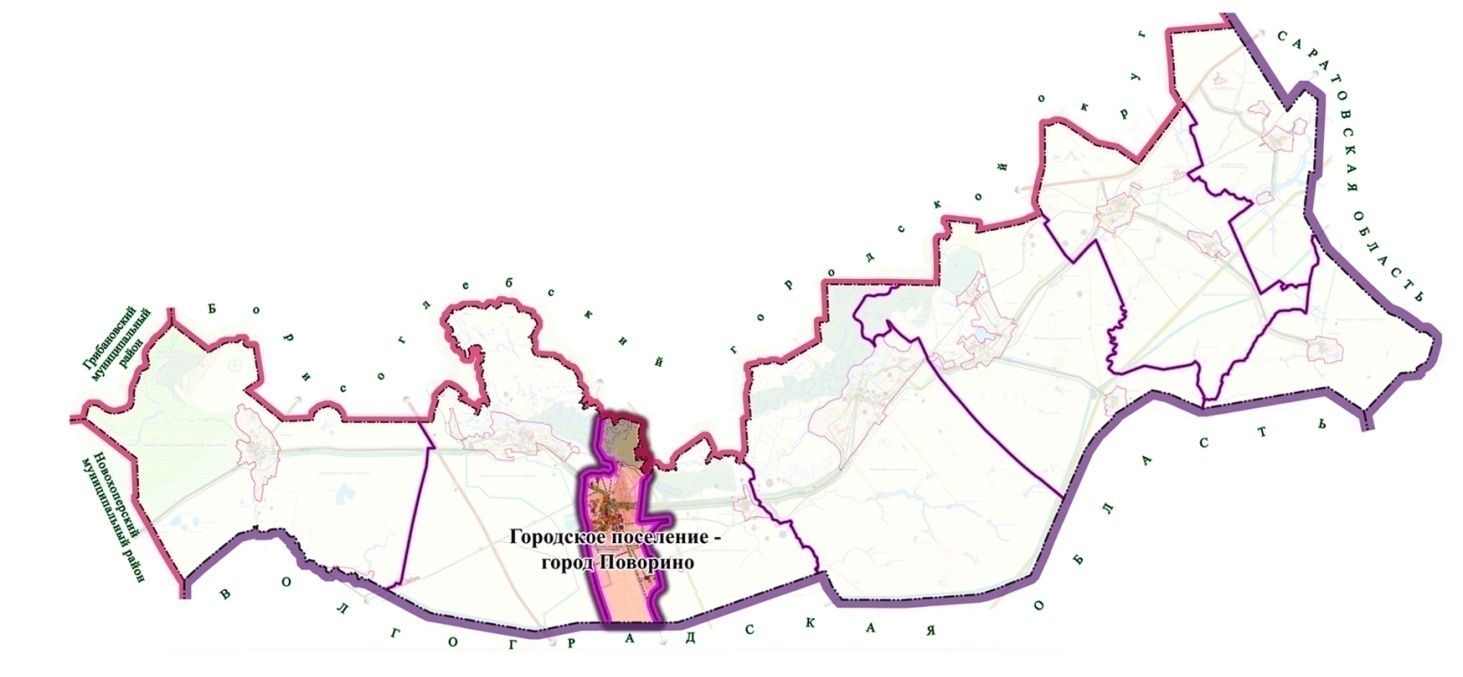 Наличие земельных ресурсов городского поселения город Поворино    Административное делениеГородское   поселение город Поворино включает в себя 1  населенный пункт - город  Поворино, являющийся районным центром.   Общая  численность  населения городского поселения город Поворино  на 01.01.2017 года  составила 17095 человек. Численность  трудоспособного  возраста  составляет    9143 человек (53,5 % от общей  численности). Данные о возрастной структуре населения на 01. 01. 2017 г.Демографическая ситуация в  поселении в 2017 году ухудшилась по сравнению с предыдущими периодами,  число родившихся не превышает число умерших. Баланс  населения  также не  улучшается, из-за превышения числа убывших над числом прибывших на территорию поселения.   Короткая продолжительность жизни, невысокая рождаемость, объясняется следующими факторами: многократным повышением стоимости самообеспечения (питание, лечение, лекарства, одежда),  прекращением деятельности ранее крупных  предприятий, появилась безработица, резко снизились доходы населения. На показатели рождаемости влияют следующие моменты:- материальное благополучие;- государственные выплаты за рождение второго ребенка;- наличие собственного жилья;- уверенность в будущем подрастающего поколения.Рынок труда в поселении (на 01.01.2017г.)Из приведенных данных видно, что лишь 45,5 % граждан трудоспособного возраста трудоустроены. Пенсионеры составляют 30,58 %  населения. В поселении существует серьезная проблема занятости трудоспособного населения. Большая часть трудоспособного населения вынуждена работать за пределами городского  поселения (г. Воронеж, г. Москва). В связи с этим, одной из  главных задач для органов местного самоуправления  в поселении должна стать занятость населения.  Отрасли социальной сферы, демографическая  ситуация.На основании   показателей  динамики  численности  населения,  изменившимися  условиями  экономического  развития,  предусматриваются  изменения  в  социальной  инфраструктуре.Прогнозом на 2018 год и на период до 2027 года  определены следующие приоритеты социальной  инфраструктуры развития городского поселения:- повышение уровня жизни населения городского поселения, в т.ч. на основе развития социальной инфраструктуры;- улучшение состояния здоровья населения, увеличение  продолжительности  жизни,  создание  условий для  ведения  здорового  образа  жизни на основе доступной широким слоям населения медицинской помощи и повышения качества медицинских услуг;- развитие жилищной сферы в городском поселении;- создание условий для гармоничного развития подрастающего поколения в городском поселении;- сохранение культурного наследия;- сокращение общего  уровня смертности  населения,  в  том  числе  от  социально -  значимых  заболеваний и внешних  причин;                                                   - повышение  уровня  рождаемости;                                                                                    - укрепление  института  семьи,  возрождение  и  сохранение  традиций  крепких  семейных  отношений,  поддержку  материнства  и  детства;                              -  улучшение   миграционной  ситуации.Технико-экономические параметры существующих объектов социальной инфраструктуры городского округа город Воронеж, сложившийся уровень обеспеченности населения услугами в областях образования, здравоохранения, физической культуры и массового спорта и культуры                                                                             Объекты культуры.В современном мире культура является важнейшим фактором, обеспечивающим духовное развитие населения, а также социальную стабильность и развитие гражданского общества. В городском поселении город Поворино расположено три   муниципальных учреждений культуры, в отношении которых функции и полномочия учредителя осуществляет администрация городского поселения город Поворино.-  учреждения культурно-досугового типа  - 1 учр.;-  библиотеки - 2 учр. Основная проблема муниципальной сферы культуры - создание системы учреждений, отвечающих современным требованиям.В современных условиях успешное функционирование отрасли зависит от развития ее инфраструктуры, материально-технической базы.Главными проблемами являются: недостаточное техническое состояние зданий и сооружений культуры, недостаточное обеспечение мероприятий,  отвечающих нормативам уровня оснащенности книжного фонда библиотек. Требуется модернизация и обновление специального оборудования, музыкальных инструментов и аппаратуры учреждений культуры.Сфера культуры отражает качество жизни и оказывает влияние на социально-экономические процессы. Программно-целевой метод позволит концентрировать финансовые ресурсы на стратегических направлениях социально-культурной политики городского поселения, определяет комплекс мероприятий, которые обеспечивают развитие творческого потенциала населения, способствуют сохранению и развитию традиций культуры, формируют досуг населения по различным направлениям.В Центре культуры и творчества городского поселения город Поворино созданы взрослые и детские коллективы, работают кружки для взрослых и детей различных направлений: театральные, танцевальные, музыкальные и т.д. Одним из основных направлений работы  является работа по организации досуга детей и подростков, это: проведение интеллектуальных игр, дней молодежи, уличных и настольных игр, викторин и т.д.Задача в культурно-досуговых учреждениях - вводить инновационные  формы организации досуга населения и увеличить процент охвата населения. Проведение этих мероприятий позволит увеличить обеспеченность населения городского поселения культурно-досуговыми учреждениями и качеством услуг.                                                               Физическая культура и спортНа  территории городского  поселения  имеется   спортивный комплекс, на  пришкольных  участках - спортивные  площадки,  где проводятся игры и соревнования по волейболу, баскетболу, футболу, военно-спортивные соревнования и т.д.В зимний период любимыми видами спорта среди населения является катание на коньках, на лыжах. Поселение достойно представляет многие виды спорта на районных и областных  соревнованиях. 	Существующий "Поворинский спортивный комплекс"  предназначен для проведения учебно-тренировочных занятий и соревнований по различным видам спорта, спортивным и подвижным играм, а также спортивных мероприятий и праздников, спортивно-массовой работы среди населения и оказания услуг оздоровительного характера жителям города и района. В состав спортивного центра входят: открытые спортивные сооружения с искусственным покрытием: футбольное поле; беговые дорожки; гимнастическая площадка; теннисный корт; волейбольная и баскетбольная площадки (в зимнее время - каток); детский городок.В здании спортивного центра расположены: универсальный спортивный зал для игры в футбол, баскетбол, волейбол,  гандбол; детский и взрослый бассейны; тренажерный зал; зал аэробики и фитнеса; зал настольного тенниса. При школах  имеются спортивные площадки, где проводятся игры и соревнования по волейболу, баскетболу, футболу, военно-спортивные соревнования и т.д.В зимний период любимыми видами спорта среди населения является катание на коньках, на лыжах. Наличие спортивных площадок по занимаемой площади  обеспечивает населения по существующим нормативам на количество населения в  поселении.Объекты образованияРазвитие муниципальной системы образования в городском поселении город Поворино осуществляется в рамках стратегических целей и задач, поставленных Президентом Российской Федерации  и Правительством Российской Федерации. Основные направления: предоставление дополнительных мест в дошкольных образовательных учреждениях, развитие современной инфраструктуры и комфортной образовательной среды.  Система  образования,  включает  все  её  ступени – от детского  дошкольного  образования  до  профессионального. Это  дает   возможность  адекватно  реагировать  на  меняющиеся  условия  жизни  общества.  Муниципальная сеть образовательных учреждений по состоянию на 01.01.2017 г. представлена:  4 школы, 4 детских сада.		Одной из задач социально-экономического развития городского поселения город  Поворино является обеспечение качественного образования детей, развитие системы образования на основе улучшения материально-технической базы, что осуществляется путем строительства, реконструкции и капитального ремонта зданий учреждений образования на территории городского поселения город Поворино.Функционирующая сеть дошкольных образовательных учреждений не полностью обеспечивает спрос населения на услуги дошкольного образования, в связи, с чем существует потребность в создании дополнительных мест в дошкольных образовательных учреждениях.Образовательные учреждения поселения являются местом ежедневного длительного пребывания детей, в которых должна быть обеспечена комфортная образовательная среда, а также должна осуществляться система мер, направленных на улучшение материально-технической базы образовательных учреждений в соответствии с современными нормативами. В связи с демографическим спадом наблюдается постепенное снижение численности обучающихся. В общеобразовательных учреждениях трудятся порядка 110 педагогов, большая часть из которых имеет высшее профессиональное образование.Кадровый состав педагогов обновляется за счет привлечения молодых специалистов к работе в отдаленной местности.ЗдравоохранениеОбъекты медицинского обслуживания населениягородского поселения город Поворино Специфика потери здоровья городскими жителями определяется, прежде всего, условиями жизни и труда.  Причина высокой заболеваемости населения кроется в т.ч. и в особенностях проживания:низкий жизненный уровень, отсутствие средств на приобретение лекарств,низкая социальная культура,малая плотность населения.Многие больные обращаются за медицинской помощью лишь в случаях крайней необходимости, при значительной запущенности заболевания и утяжелении самочувствия.  Экономика  поселения  Экономика поселения по формам хозяйствования представлена частным, государственным, муниципальными и другими секторами экономики. Большую часть составляют предприятия частной (73%) и федеральной формы собственности (21%).Сельское хозяйство поселения представлено 1 сельскохозяйственным предприятием - ООО  «Селянка».  Доля  продукции  сельского  хозяйства  поселения  в  районном  сельскохозяйственном  производстве  составляет 9,4%.    Территория городского  поселения  находится  в  зоне  рискованного  земледелия,  но    в  целом  агроклиматические  условия  поселения  благоприятны  для получения устойчивых  урожаев  районированных  сельскохозяйственных  культур  и  развития  животноводства. Производством молока и яиц в поселении занимаются только на приусадебных участках. Производство продукции растениеводства в поселении ориентировано в основном,  на зерновые культуры. Производством овощей в поселении занимаются, в основном   на приусадебных участках. Население выращивает картофель, овощи (открытого и закрытого грунта). Отведенная площадь под  сады и огороды практически используется в полном объеме по назначению.   Сельскохозяйственные организацииДругие виды производственной экономической деятельности   Причины, сдерживающие развитие КФХ, следующие:- нет организованного закупа сельскохозяйственной продукции; - высокая себестоимость с/х продукции, и ее низкая закупочная цена. Проблемы: 1)  владельцы КФХ, предприниматели испытывают острый дефицит финансово-кредитных ресурсов в силу недостаточной государственной поддержки этого сектора экономики; 2) не налажена эффективная система сбыта продукции, материально-технического и производственного обслуживания КФХ и   других малых форм хозяйствования. В поселении и районе не производятся централизованные муниципальные закупки в хозяйствах молока, картофеля, овощей и других сельскохозяйственных продуктов. Владельцы КФХ вынуждены реализовывать продукцию самостоятельно или продавать частным перекупщикам и заготовителям.  Отсутствие кооперативов по закупке продукции тормозит как увеличению численности поголовья скота, так и увеличению земельных площадей под картофель и овощи;3) низкий уровень заработной платы в отрасли, и отток работающих в другие отрасли производства и в социальную сферу. Существенной причиной, сдерживающей рост численности поголовья скота у населения, является трудности с обеспечением кормами. Предприятия, сегодня работают в условиях рынка и  не  имеют достаточных ресурсов, чтобы оказывать гражданам помощь в необходимых объемах, в заготовке кормов. Закуп сельскохозяйственной продукции производятся по низким ценам.   Способствуя и регулируя процесс развития КФХ в поселении можно решать эту проблему. Развитие животноводства и огородничества - одно из  направлений развития КФХ.     Жилищный фонд Данные о существующем жилищном фонде  Жители городского поселения  участвуют в   программе по обеспечению жильем: «Обеспечение жильем молодых семей» ФЦП «Жилище». Субсидии поступают из федерального и областного бюджетов и выделяются гражданам на строительство приобретение жилья до 70% от стоимости  построенного приобретенного жилья. К услугам  ЖКХ  предоставляемым  в поселении  относится:  водоснабжение, водоотведение, теплоснабжение, газоснабжение, вывоз коммунальных отходов. Практически весь город газифицирован. Поселение не может развиваться без учета состояния и перспектив развития инженерных систем жизнеобеспечения, которые включают в себя такие составные части, как теплоснабжение, газоснабжение, электроснабжение и водоснабжение.Непосредственно под развитием систем коммунальной инфраструктуры поселения понимается проведение комплекса мероприятий нормативно-правового, организационного и иного характера, направленных на повышение качества жизни населения поселения, понимание жителями поселения сложности проводимой коммунальной реформы, а также подготовку и проведение соответствующих инвестиционных программ.Состав жилищного фонда Оборудование (благоустройство) жилищного фонда   Анализ сильных и слабых сторон поселенияАнализ ситуации в поселении сведен в таблицу и выполнен в виде SWOT-анализа проанализированы сильные и слабые стороны, возможности и угрозы. Проведенный анализ показывает, что как сильные, так и слабые стороны городского поселения    его географическим (транспортным) положением по отношению к областному  центру  и  крупным   городам. Прогнозируемый спрос на услуги социальной инфраструктуры (в соответствии с прогнозом изменения численности и половозрастного состава населения) в областях образования, здравоохранения, физической культуры и массового спорта и культуры. Увеличение потребности в услугах объектов социальной инфраструктуры во многом зависит от планов по жилищному строительству.В таблице представлены основные показатели планируемого развития социальной инфраструктуры местного значения на территории городского поселения город Поворино Воронежской области в соответствии с Генеральным планом городского поселения город Поворино Воронежской области на 2022-2041 годы. Таблица № 7Оценка нормативно-правовой базы, необходимой для функционирования и развития социальной инфраструктуры городского поселения город Поворино Воронежской области  Программа реализуется в соответствии с требованиями федерального, регионального законодательства и нормативных правовых актов городского поселения город Поворино Воронежской области; - Градостроительный кодекс Российской Федерации;- Земельный кодекс Российской Федерации;- Федеральный закон от 25.06.2002 № 73-Ф3 «Об объектах культурного наследия (памятниках истории и культуры) народов Российской Федерации»;- Федеральный закон от 06.10.2003 № 131-ФЗ «Об общих принципах организации местного самоуправления в Российской Федерации»;- Федеральный закон от 10.01.2002 № 7-ФЗ «Об охране окружающей среды»;- Федеральный закон от 30.03.1999 № 52-ФЗ «О санитарно-эпидемиологическом благополучии населения»;- Федеральный закон от 08.11.2007 № 258-ФЗ «О внесении изменений в отдельные законодательные акты Российской Федерации и признании утратившими силу отдельных положений законодательных актов Российской Федерации по вопросам лицензирования отдельных видов деятельности»;- Федеральный закон от 22.07.2008 № 123-ФЗ «Технический регламент о требованиях пожарной безопасности»;- Федеральный закон от 24.07.98 № 124-ФЗ «Об основных гарантиях прав ребенка в Российской Федерации»;- Федеральный закон от 29.12.2012 № 273-ФЗ «Об образовании в Российской Федерации»;- Федеральный закон от 21.11.2011 № 323-ФЗ «Об основах охраны здоровья граждан в Российской Федерации»;- Федеральный закон от 04.12.2007 № 329-ФЗ «О физической культуре и спорте в Российской Федерации»;- Закон Российской Федерации от 09.10.1992 № 3612-1 «Основы законодательства Российской Федерации о культуре»;- Закон РСФСР от 15.12.1978 «Об охране и использовании памятников истории и культуры»;- Федеральный закон от 28.06.1995 № 98-ФЗ «О государственной поддержке молодежных и детских общественных объединений»;- Приказ Министерства строительства и жилищно-коммунального хозяйства Российской Федерации от 28.08.2014 № 506/пр «О внесении в федеральный реестр сметных нормативов, подлежащих применению при определении сметной стоимости объектов капитального строительства, строительство которых финансируется с привлечением средств федерального бюджета, укрупненных сметных нормативов цены строительства для объектов непроизводственного назначения и инженерной инфраструктуры»;- Государственная программа Воронежской области «Развитие культуры и туризма», утвержденная постановлением Правительства Воронежской области от 18.12.2013 № 1119;- Государственная программа Воронежской области «Развитие физической культуры и спорта», утвержденная постановлением Правительства Воронежской области от 31.12.2013 № 1202;- Государственная программа Воронежской области «Развитие образования», утвержденная постановлением Правительства Воронежской области от 17.12.2013 № 1102;- Областная адресная инвестиционная программа по объектам государственной (областной) собственности на 2023 год и на плановый период 2024 и 2025 годов, утвержденная постановлением Правительства Воронежской области от 24.01.2023 № 21;- Адресный (пообъектный) перечень предоставления субсидий местным бюджетам на осуществление капитальных вложений в объекты муниципальной собственности на 2023 год и на плановый период 2024 и 2025 годов, утвержденный постановлением Правительства Воронежской области от 24.01.2023 № 18;- Перспективный план капитального строительства объектов в рамках областной адресной инвестиционной программы на период 2023 - 2027 гг., утвержденный 13.01.2023 Губернатором Воронежской области;- Устав городского поселения город Поворино Поворинского района Воронежской области, утвержденный решением Совета народных депутатов городского поселения город Поворино Поворинского муниципального района Воронежской области от 03.07.2023г. № 219 «О внесении изменений и дополнений в Устав городского поселения город Поворино Поворинского муниципального района Воронежской области». Акт обнародования указанного решения от 01.09.2023г. Указанные последние изменения в Устав зарегистрированы Управлением Министерства юстиции Российской Федерации по Воронежской области (29.08.2023г.);- Генеральный план городского поселения город Поворино Поворинского района Воронежской области  на 2022-2041 годы;- Региональные нормативы градостроительного проектирования Воронежской области, утвержденные приказом Управления архитектуры и градостроительства Воронежской области от 09.10.2017 № 45-01-04/115;- Правила землепользования и застройки городского поселения город Поворино Поворинского района Воронежской области,  утвержденные приказом Департамента архитектуры и градостроительства Воронежской области  от 05.07.2023;- Муниципальная программа городского поселения город Поворино Поворинского района Воронежской области «Развитие культуры и библиотечного обслуживания», утвержденная постановлением администрации городского  поселения город Поворино Поворинского района Воронежской области от 08.02.2022 № 56;В целом нормативно-правовая база городского округа город Воронеж по составу и содержанию позволяет обеспечить функционирование и развитие социальной инфраструктуры. Для ряда объектов, предусмотренных Программой, утверждена необходимая градостроительная документация, позволяющая приступить к размещению новых объектов социальной инфраструктуры. Имеются необходимые документы, прописывающие параметры нового строительства. Однако для реализации некоторых мероприятий Программы потребуется разработка градостроительной документации, и внесение изменений в Генеральный план городского поселения город Поворино Поворинского района Воронежской области  на 2022-2041 годы. Экономический потенциал поселения значителен, но в настоящее время слабо задействован, особенно в части, развития предпринимательства, переработка сельхоз продукции, развития услуг населению.Базовый ресурсный потенциал территории (природно-ресурсный, экономико-географический, демографический) не получает должного развития.Блок обеспечивающих ресурсов развития (трудовой, производственный, социально-инфраструктурный, бюджетный, инвестиционный) имеет тенденцию к росту, но пока не позволяет решать стратегические задачи повышения качества и уровня жизни поселения. Практически отсутствует доступ к инвестиционным ресурсам начинающих предпринимателей.В поселении присутствует тенденция старения и выбывания квалифицированных кадров, демографические проблемы, связанные со старением, слабой рождаемостью и оттоком  населения за территорию поселения, усиливающаяся финансовая нагрузка на экономически активное население, нехватка квалифицированной рабочей силы, выбытие и не возврат молодежи после обучения в вузах.Старение объектов образования, культуры и их материальной базы, слабое обновление из-за  отсутствия финансирования.                                   3.  Цели  и  задачи  Программы Главной целью Программы развития  социальной   инфраструктуры  городского  поселения  город Поворино  на 2018-2027 гг. является устойчивое повышение качества жизни нынешних и будущих поколений жителей и благополучие развития  городского   поселения  через устойчивое развитие территории в социальной и экономической сфере.Для достижения поставленных целей в среднесрочной перспективе необходимо решить следующие задачи:создать правовые, организационные, конституционные и экономические условия для перехода к устойчивому социально-экономическому развитию поселения, эффективной реализации полномочий органов местного самоуправления;развить и расширить сферу информационно-консультационного и правового обслуживания населения;улучшить состояние здоровья населения  путем  вовлечения  в  спортивную  и  культурную  жизнь  городского  поселения; повысить роль физкультуры и спорта в целях улучшения состояния здоровья населения и профилактики правонарушений, преодоления распространения наркомании и алкоголизма;активизировать культурную деятельность;создать условия для безопасного проживания населения на территории поселения; повысить качество и  уровень жизни населения, его занятость и самозанятость  экономических, социальных и культурных возможностей на основе развития сельхозпроизводства, крестьянско-фермерских хозяйств, предпринимательства, кредитной кооперации,  торговой инфраструктуры и сферы услуг;провести капитальный ремонт здания  клуба; приобрести и отремонтировать здание бани;провести проектирование и строительство здания   библиотеки;провести проектирование и строительство здания детского сада на 200 мест;построить двадцать пять  дворовых  спортивных  площадок;провести   реконструкцию электролиний уличного освещения с переходом на энергосберегающую технологию;провести строительство и   ремонт тротуаров и автомобильных дорог муниципального значения общего пользования;провести проектирование и реконструкцию разводящих сетей водоснабжения; провести капитальный ремонт канализационных сетей;провести капитальный ремонт сетей теплоснабжения;провести  благоустройство  дворовых  территорий.  Уровень и качество жизни населения должны  рассматриваться  как степень удовлетворения материальных и духовных потребностей людей, достигаемых  за счет создания экономических и материальных условий и возможностей, которые характеризуются соотношением уровня доходов и стоимости жизни.4. Основные мероприятия развитиягородского  поселения   город Поворино. Экономические:1.    Содействие развитию  производственного бизнеса, и вовлечение его как потенциального инвестора для выполнения социальных проектов, восстановление объектов образования, здравоохранения, культуры и спорта.   2.    Содействие развитию   малого и  среднего  предпринимательства  для развития поселения и организации новых рабочих мест. Развитие субъектов  малого  и  среднего предпринимательства является одним из главных направлений экономической деятельности, т.к. именно данным сектором решается ряд важнейших проблем социальной стабильности населения. Это, прежде всего, занятость, повышение жизненного уровня населения, увеличение наполняемости бюджета, насыщение рынка отечественными товарами и услугами, стабильное поступление налогов в бюджет поселения, формирование среднего слоя общества, самостоятельно создающего собственное благосостояние и достаточный уровень жизни.          Социальные:1.  Развитие социальной инфраструктуры, образования, здравоохранения, культуры, физкультуры и спорта: - участие в отраслевых  районных, областных программах, Российских и международных грантах по развитию и укреплению данных отраслей;- содействие предпринимательской инициативы по развитию данных направлений и всяческое ее поощрение  (развитие и увеличение объемов платных услуг предоставляемых учреждениями образования, здравоохранения, культуры, спорта на территории поселения).  2.   Содействие в привлечении молодых специалистов в поселение (врачей, учителей, работников культуры, муниципальных служащих);-  помощь членам их семей в устройстве на работу;- помощь в решении вопросов по  приобретению    специалистами жилья через районные, областные и федеральные программы, направленные на строительство и  приобретение  жилья, помощь в получении кредитов, в том числе ипотечных.3.    Содействие в обеспечении социальной поддержки слабозащищенным слоям населения:- консультирование, помощь в получении субсидий, пособий различных льготных выплат;- содействие в привлечении бюджетных средств, спонсорской помощи для поддержания одиноких пенсионеров, инвалидов, многодетных семей (проведение ремонта жилья,  лечение в учреждениях здравоохранения, льготное санаторно - курортное лечение).4.   Привлечение средств из областного и федерального бюджетов на укрепление жилищно-коммунальной сферы:-   на восстановление системы  водоснабжения;-  на  строительство  жилья  по «Программе переселение  граждан  из    аварийного  жилищного  фонда»,  ремонт  муниципального  жилья;- приобретение жилья по программам молодая семья,   ипотечному кредитованию  для строительства и приобретения жилья гражданами, работающими и  проживающими на территории городского  поселения город  Поворино;5.   Освещение  города  на  должном  уровне: проведение реконструкции электролиний уличного освещения с переходом на энергосберегающую технологию.6.   Привлечение средств  из областного и федерального бюджетов на строительство и ремонт тротуаров и автомобильных дорог муниципального значения общего пользования.7.  Привлечение средств из бюджетов различных уровней для благоустройства  поселения.  Задача формирования стратегии развития городского поселения  не может быть конструктивно решена без  анализа, выявления    и адекватного описания его важнейших  характеристик. Для этих целей при разработке Программы был использован эффективный инструмент исследования объектов подобного рода - системный анализ, который позволил воспроизвести основные системные характеристики поселения, показать механизмы его функционирования и развития. Использование инструментов системного анализа обусловлено необходимостью учета сложности и многообразия экономических, социальных, политических и других факторов, влияющих на развитие поселения. С данных позиций поселение  представляет собой  систему, которая характеризуется совокупностью различных подсистем, сложными и многочисленными взаимосвязями между ними, динамичностью протекающих процессов.  Использование системного анализа для  разработки Программы позволило выявить и описать основные сферы деятельности в городском поселении. Таковыми являются: производственная сфера, сфера управления и развития, а также сферы  обеспечения условий функционирования и поддержания работоспособности основных элементов, составляющих основу городского  поселения.Мероприятия Программы  комплексного развития  социальной  инфраструктуры  городского  поселения город Поворино Поворинского муниципального района Воронежской области  включают как планируемые к реализации инвестиционные проекты, так и совокупность различных  организационных мероприятий, сгруппированных по указанным выше системным признакам. Перечень  основных программных мероприятий на период 2018-2027 гг., ответственных исполнителей  и ожидаемых результатов от их реализации с указанием потенциальных источников финансирования, приведены в таблицах.Состав мероприятий по совершенствованию сферы управления и развития   городского  поселения город Поворино  Развитие коммунального комплекса городского  поселения                                 город ПовориноРазвитие среды проживания населения  городского  поселения  город Поворино создаст непосредственные условия для повышения качества жизни нынешнего и будущих поколений жителей. Перед органами местного самоуправления поселения стоит задача развития коммунальной инфраструктуры, повышения эффективности и надежности функционирования жилищно-коммунального комплекса. Улучшение  качества  предоставления коммунальный  услуг.Поселение не может развиваться без учета состояния и перспектив развития инженерных систем жизнеобеспечения, которые включают в себя такие составные части, как теплоснабжение, электроснабжение,   водоснабжение   и  газоснабжение.Непосредственно под развитием систем коммунальной инфраструктуры поселения понимается проведение комплекса мероприятий нормативно-правового, организационного и иного характера, направленных на повышение качества жизни населения поселения, понимание жителями поселения сложности проводимой коммунальной реформы, а также подготовку и проведение соответствующих инвестиционных программ.В целях привлечения инвестиций в коммунальную инфраструктуру городского поселения город Поворино, согласно закону федеральному закону о водоснабжении и водоотведении, федеральному закону о теплоснабжении, федеральному закону о концессионных соглашениях, определен перечень объектов тепло и водоснабжения, в отношении которых, планируется заключение концессионных соглашений. Благоустройство городского  поселения   город ПовориноВсе возрастающее значение в формировании имиджа любой территории приобретают чистота и качество благоустройства. Статьей 14 Федерального закона N 131-ФЗ "Об общих принципах организации местного самоуправления" определены вопросы местного значения поселений в части создания благоприятных условий для жизнедеятельности граждан в контексте благоустройства. Чистота и благоустройство территории обеспечивают нормальное функционирование сложного организма. С улучшением чистоты и качества благоустройства территории,  благоустройства  скверов  и  парков  находящихся  на  территории  поселения,   увеличится привлекательность    поселения  для населения. Улучшение имиджа поселения привлечет в экономику внешние инвестиции, благодаря которым повысится качество жизни населения.  При благоустройстве дворовых территорий  необходимо уделять больше внимания созданию зеленых уголков отдыха с применением архитектурных композиций.  Привлечение  жителей  поселения для выполнения работ по благоустройству  территории  поселения  и  участия  в  конкурсах  проводимых  администрацией  городского  поселения. Обеспечение безопасности населения городского  поселения                               город ПовориноТак как личная безопасность населения является составляющей понятия "качество жизни" жителей любой территории, в число приоритетов могут быть включены такие направления, как:- профилактика детской и подростковой беспризорности и преступности;- система социальной адаптации лиц, освободившихся из мест лишения свободы;- организация работы добровольных народных дружин (по соблюдению пожарной безопасности, общественного порядка);- обеспечение пожарной безопасности населения.            Социальное развитие  городского  поселения   город Поворино.За последние годы, в результате резкого спада во всех  отраслях экономики, увеличилось отставание   города Поворино от областного цента по уровню и условиям жизнедеятельности, снизилась доступность образовательных, медицинских, культурных и торгово-бытовых услуг для    населения.Сложившаяся в поселении экономическая ситуация препятствует формированию социально-экономических условий устойчивого развития малого и среднего бизнеса, предпринимательства. Уровень и качество жизни напрямую зависят от состояния и обеспеченности городского  населения жильем, инженерной инфраструктурой, социальными объектами - школами, медицинскими,   культурно-досуговыми учреждениями.В рамках социального развития предполагается проведение программных мероприятий по развитию малого и среднего бизнеса, участие в реализации  целевых программах.   Программа развития социальной  инфраструктуры городского поселения город Поворино на 2018-2027 гг.  представлена в виде совокупности конкретных мероприятий и ожидаемых результатов,  направлена на достижение основных социально-экономических целей городского поселения город на основе эффективного использования имеющихся ресурсов и потенциала территории.5.   Оценка эффективности мероприятий ПрограммыВыполнение включённых в Программу организационных мероприятий и инвестиционных проектов, при условии разработки эффективных механизмов их реализации и поддержки со стороны местных администраций,  позволит достичь устойчивых показателей  комплексного  развития  социальной  инфраструктуры  городского  поселения.Оценка  эффективности  мероприятий  Программы  включает  оценку  социально-  экономической  эффективности,  а  также  оценку  соответствия  нормативам  градостроительного  проектирования,  установленным  местными  нормативами  градостроительного  проектирования  городского  поселения  город Поворино.                                                                                                 Оценка  социально – экономической  эффективности  мероприятий  выражается:                                                                                                                                      -  в  улучшении  условий   качества  жизни  населения  городского  поселения  г.  Поворино;                                                                                                                                        - в  повышении  уровня  комфорта  жизни  за  счет  обеспеченности  граждан  услугами  здравоохранения,  образования,  культуры,  физической  культуры,  спорта  в  необходимом  объеме;                                                                                                        - в повышении  доступности  объектов  социальной  инфраструктуры  для  населения  городского поселения город  Поворино;                                                                      - поддержание  удовлетворительного  состояния  объектов  культуры;                                     -  поддержание  удовлетворительного  состояния  объектов  физкультуры, спорта  и  отдыха.                                         6. Механизм реализации программы.                 Муниципальным  заказчиком Программы  и  ответственным  исполнителем  за  ее  реализацию  является   Администрация   городского поселения город Поворино Поворинского муниципального района.                    Администрация   городского поселения город Поворино Поворинского муниципального района в  рамках настоящей Программы: - глава  администрации осуществляет общее руководство, координацию и контроль над реализацией Программы;                                                                                                            - глава  администрации   взаимодействует с районными и областными органами исполнительной власти по включению предложений городского поселения  в районные и областные целевые программы;          -  ответственный  исполнитель  формирует  в  соответствии  с  планом  реализации муниципальной программы перечень мероприятий на  очередной  финансовый  год  с  указанием  сроков  и  ожидаемых  результатов;      - ответственный  исполнитель  подает бюджетную заявку на финансирование Программы;      - формирует и подает в областную администрацию пакет документов для получения субсидии из областного бюджета на осуществление долевого финансирования реконструкции, строительства, ремонта  и капитального ремонта объектов  социальной  инфраструктуры, если такое  предусмотрено;      - заключает с исполнителями,  муниципальные  контракты  в  соответствии  с  законодательством о размещении заказов на поставки товаров, выполнения работ, оказания  услуг для государственных и муниципальных нужд в  соответствии  с Федеральным законом  от  05.04.2013 №44-ФЗ  «О  контрактной  системе  в  сфере  закупок  товаров,  оказания  услуг  для  обеспечения  государственных  и  муниципальных  нужд;      - представляет  отчеты  о  получении,  использовании  выделенных    субсидий  для  со финансирования  расходных  обязательств,  возникающих   при  выполнении  полномочий  органов  местного  самоуправления  по  вопросам  местного  значения в рамках реализации  программы;     -   представляет отчеты,  о  ходе  выполнения  работ  по  объектам  строительства,  реконструкции,  капитального  ремонта с  указанием  денежных  и  натуральных  величин;      - осуществляет   разработку   проектно-сметной документации   на  реконструкцию, модернизацию и капитальный ремонт объектов социальной    инфраструктуры.   Оперативные функции по реализации Программы осуществляют штатные сотрудники администрации городского поселения город Поворино под руководством главы  администрации,  осуществляют   подготовку проектов нормативных правовых актов по подведомственной сфере по соответствующим разделам Программы.          Совет народных депутатов городского поселения город Поворино в рамках настоящей Программы:      - распределяют бюджетные средства по основным направлениям Программы;      - определяет ежегодный объем средств, выделяемых из местного бюджета на реализацию мероприятий Программы на осуществление  финансирования поддержания  объектов  социальной  инфраструктуры, реконструкции, ремонта, модернизации и капитального ремонта, в целях обеспечения качества предоставляемых   услуг.                                         7. Ресурсное обеспечение Программы.                                                                 Финансирование мероприятий программы предусмотрено за счет средств  бюджета городского поселения город Поворино. При  необходимости  финансового  обеспечения  реализации  мероприятий,  установленных  программой  комплексного  развития  социальной  инфраструктуры  городского  поселения город  Поворино,  необходимо  принятие  муниципальных  правовых  актов,  регламентирующих  порядок  их  субсидирования.                              8.Ожидаемые результаты программы.Целесообразно  принятие различных  муниципальных  программ, либо  внесение  изменений  в  существующие  программы,  устанавливающие  перечни  мероприятий  по  проектированию,  строительству, реконструкции  объектов  социальной  инфраструктуры  местного  значения городского  поселения  город  Поворино. Данные  программы  должны  обеспечивать  сбалансированное  перспективное  развитие  социальной  инфраструктуры  городского  поселения  город  Поворино  в  соответствии  с  потребностями  в  строительстве  социальной  инфраструктуры  местного  значения,  установленными  программой  комплексного  развития  социальной  инфраструктуры  поселения.                           Главным  условием  реализации  программы  является  привлечение  в  экономику  и  социальную  сферу  поселения  достаточного  объема  финансовых  ресурсов.  Программа  предусматривает  финансирование  мероприятий  за  счет  всех  уровней  бюджетов  на  безвозвратной  основе.                                            Финансирование  мероприятий  программы  за  счет  средств городского  поселения  город  Поворино  будет  осуществляться  исходя  из  реальных  возможностей  бюджета  на  очередной  финансовый  год  и  плановый  период.                                                                                                                      Результатом  программы   является:                                                                        - повышение качества, эффективности  и доступности     объектов  социальной  инфраструктуры  населения  и  объектов экономической деятельности городского поселения;                                                                       -  сохранение культурного наследия;     -   увеличение процента  охвата населения культурно  досуговыми  услугами.Оценка объемов и источников финансирования мероприятий по проектированию, строительству и реконструкции объектов социальной инфраструктуры городского поселения город Поворино Поворинского муниципального района Воронежской области Мероприятия по проектированию, строительству и реконструкции объектов социальной инфраструктуры, включенные в настоящую Программу, реализуются в отношении объектов регионального и местного значения и финансируются из федерального, областного бюджетов и бюджета городского поселения город Поворино Поворинского муниципального района Воронежской области, а также за счет внебюджетных источников в рамках договоров о развитии застроенных территорий, договоров о комплексном освоении территорий, инвестиционных программ и иных договоров, предусматривающих обязательства застройщиков по завершению в установленные сроки мероприятий по проектированию, строительству, реконструкции объектов социальной инфраструктуры.          Общий объем финансирования Программы составляет 733 363,31 тыс. руб. Объемы финансирования носят прогнозный характер и подлежат уточнению в установленные сроки после принятия бюджетов всех уровней на очередной финансовый год и плановый период, а также по результатам анализа соответствия прогнозных значений показателей, принятых в Программе, фактическим показателям на конец отчетного периода.Объемы и источники финансирования мероприятий (инвестиционных проектов) по проектированию, строительству и реконструкции объектов социальной инфраструктуры городского поселения город Поворино Поворинского муниципального района Воронежской области.  Оценка эффективности мероприятий, включенных в Программу Целевые индикаторы Программы – это конкретные технико-экономические, финансовые и социально-экономические показатели, позволяющие осуществлять систематический контроль и анализ эффективности реализации Программы, своевременно принимать обоснованные и рациональные решения в случае возникновения отклонений.  Комплексная оценка эффективности реализации Программы осуществляется ежегодно в течение всего срока и по окончанию ее реализации и включает в себя оценку степени достижения целевых индикаторов Программы. Оценка эффективности реализации Программы осуществляется по итогам ее исполнения за отчетный финансовый год и в целом после завершения ее реализации. Годовой отчет о ходе реализации и оценке эффективности Программы подготавливается администрацией городского поселения город Поворино Поворинского муниципального района Воронежской области до 1 марта года, следующего за отчетным. Предложения по совершенствованию нормативно-правового и информационного обеспечения развития социальной инфраструктуры Основными направлениями совершенствования нормативно-правовой базы, необходимой для функционирования и развития социальной инфраструктуры городского поселения город Поворино Поворинского муниципального района Воронежской области. Внесение изменений в Генеральный план городского поселения город Поворино Поворинского муниципального района Воронежской области на 2022-2041 годы в случае выявления новых, необходимых к реализации мероприятий Программы, появления новых инвестиционных проектов, особо значимых для территории при наступлении событий, выявляющих новые приоритеты в развитии городского поселения город Поворино, а также вызывающих потерю своей значимости отдельных мероприятий. Применение мер, стимулирующих инвестиции в объекты социальной инфраструктуры городского поселения город Поворино Поворинского муниципального района Воронежской области  Координация мероприятий и проектов строительства и реконструкции объектов социальной инфраструктуры между органами публичной власти (по уровню вертикальной интеграции) и бизнеса. Координация усилий федеральных органов исполнительной власти, органов исполнительной власти Воронежской области, органов местного самоуправления, представителей бизнеса и общественных организаций в решении задач реализации мероприятий (инвестиционных проектов). Запуск системы статистического наблюдения и мониторинга необходимой обеспеченности учреждениями социальной инфраструктуры городского поселения город Поворино Поворинского муниципального района Воронежской области в соответствии с утвержденными и обновляющимися нормативами. Разработка стандартов и регламентов эксплуатации и (или) использования объектов социальной инфраструктуры на всех этапах жизненного цикла объектов уполномоченными органами власти.                                                                                              Приложение                                                                            к  решению  Совета  народных депутатов                                                                                                                                                                 городского поселения город Поворино                                                                             Поворинского  муниципального района                                                                                                        Воронежской области                                                                                        от   25.12.2017 г.  № 272ПРОГРАММА КОМПЛЕКСНОГО  РАЗВИТИЯ  СОЦИАЛЬНОЙ ИНФРАСТРУКТУРЫ  ГОРОДСКОГО  ПОСЕЛЕНИЯ  ГОРОД ПОВОРИНО ПОВОРИНСКОГО  МУНИЦИПАЛЬНОГО  РАЙОНА ВОРОНЕЖСКОЙ  ОБЛАСТИ НА  2018-2027 годы2023Наименование программы:Программа комплексного развития социальной инфраструктуры  городского поселения город Поворино Поворинского муниципального района Воронежской области   на 2018-2027гг. (далее - Программа)Основание разработки программы:- Градостроительный кодекс Российской Федерации;- Требования  к программам комплексного развития социальной инфраструктуры поселений, городских округов, утвержденные постановлением Правительства РФ от 01.10.2015 г. №1050;- Схема территориального планирования   Поворинского муниципального района  Воронежской области;- Генеральный план городского поселения город Поворино Поворинского муниципального района Воронежской области;- Правила землепользования и застройки  городского поселения город Поворино Поворинского муниципального района Воронежской области;- Нормативы градостроительного проектирования городского поселения город Поворино Поворинского муниципального района Воронежской областиЗаказчик                      программы, его местонахождение     Администрация городского поселения город Поворино Поворинского муниципального района Воронежской области; Воронежская область,г.Поворино,пл.Комсомольская,д.2Разработчик  Программы, их местонахождение     Администрация городского поселения город Поворино Поворинского муниципального района Воронежской области Воронежская область,г.Поворино,пл.Комсомольская,д.2Основные  цели программы:Достижение  уровня  обеспеченности населения  городского  поселения  город  Поворино услугами  в  области  культуры,  образования,  спорта  и библиотечного  обслуживанияЗадачи Программы       Обеспечить  безопасность,  качество  и   эффективность  использования  населением                   объектов  социальной  инфраструктуры.                           Обеспечить  доступность  объектов  социальной  инфраструктуры  поселения.                                                    Повысить  эффективность  функционирования      действующей  социальной  инфраструктуры.Целевые   показателиобеспеченности  населения  объектами  социальной  инфраструктуры       Уровень  обеспеченности  населения  объектами     культуры и  отдыха.                                                              Уровень  доступности  объектов  физической     культуры  и  массового  отдыха  для  всех  категорий   граждан  вне  зависимости  от  местожительства,   социального  статуса,  имущественного  положения             и   состояния  здоровья.                                                              Повышение  уровня занятости населения.         Решение  остро стоящих социальных проблем.     Уровень  обеспеченности  населения предприятиями    торговли,  общественного  питания,  коммунально -  бытового  обслуживания и  жилищно- коммунального  хозяйства.                                                                           Основные мероприятия Программы  Поддержание  в  работоспособном  состоянии  объектов  культуры.                                                                                 Поддержание  в  работоспособном  состоянии  объектов  клубного  и  библиотечного  обслуживания  населения.                                                                           Поддержание  в  работоспособном  состоянии  объектов  физической  культуры,  спорта  и  отдыха.                                                                                Сроки и этапы реализацииПрограммыПрограмма разрабатывается на срок 10 лет.Мероприятия Программы охватывают период с 2018 по 2027 годы; Объемы и источники финансирования Программы Общий объем финансовых средств, необходимых для реализации мероприятий Программы, составит                        161 450 тыс. руб., в том числе  по годам:2018	 год -  13 850 тыс. руб.2019	 год  - 13 300 тыс. руб.2020	 год  - 16 400 тыс. руб.2021   год - 16 400 тыс. руб.2022   год -  16 500 тыс. руб.2023   год – 16 500 тыс. руб.2024   год – 16 500 тыс. руб.2025   год – 17 000 тыс. руб.2026   год – 17 000 тыс. руб.2027   год – 18 000 тыс. руб. Объемы и источники финансирования Программы – Федеральный -  0,00, областной – 0,00, местный бюджет   городского поселения город Поворино, ежегодно  уточняются  при  формировании  бюджета  городского  поселения на  соответствующий  год Ожидаемые                     результаты реализации ПрограммыВ результате реализации мероприятий Программы к 2026 году ожидается:- повышение качества, эффективности  и доступности     объектов  социальной  инфраструктуры  населения  и  объектов экономической деятельности городского поселения;                                                                       -  сохранение культурного наследия;     -   увеличение процента  охвата населения культурно  досуговыми  услугамиКатегории земельОбщая площадь, гаПроцентное соотношение к общей площади, %Земли сельхозназначения832,222,48Земли поселений2472,166,78Земли промышленности297,78,041Земли лесного фонда1002,7Земли водного фонда--Итого земель в границах3702,0Наименование поселения Наименование населенных пунктов, входящих в состав поселенияЧисленность населения населенного пункта, чел.  на    01.01.2017 г.Расстояние от населенного пункта до центраГородское поселение город Поворино Поворинского муниципального района Воронежской областиГород Поворино17095-Наименование населенного пункта в составе поселения Число жителей, чел.Детей от            0 до 7 летДетей от                7 до 18 летНаселение трудоспособного возрастаНаселение пенсионного возрастагород Поворино170951258156991435251Кол-во жителей всего17095Кол-во жителей трудоспособного возраста9143Количество трудоустроенных жителей4196% работающих от общего кол-ва  жителей24,43% работающих от жителей трудоспособного возраста45,50Количество домов4577Количество индивидуальных жилых домов  4442Кол-во пенсионеров5251№НаименованиеАдресМощность1МКУК «Центр культуры и творчества»г. Поворино, ул. Советская, 39370 мест2МКУК "Центральная библиотека"г. Поворино, ул. Советская, д.8134605 экз. книг3МКУК "Центральная библиотека" детский отделг. Поворино, ул. Крупской,  д.616648 экз. книг№Наименование объектаАдресКоличество местСостояние1МКУДО «Поворинская детско-юношеская спортивная школа»  г. Поворино, ул. Советская, 3203хорошее2Районное муниципальное автономное учреждение "Поворинский спортивный комплекс"г. Поворино,ул. Пушкина, 11 «А»304 человека в сменухорошее №НаименованиеАдресФактическая вместимостьЭтажность1МКДОУ «Детский сад №1»  здание 1г. Поворино, пер. Строительный, 6  7522МКДОУ «Детский сад № 1»  здание 2г. Поворино, ул. Советская, 75  3523МКДОУ «Детский сад № 3»  г. Поворино, ул. Народная, 6614014МКДОУ «Детский сад № 4»  г. Поворино, ул. Пушкина, 3а16725Детский сад № 104 ОАО РЖДг. Поворино, ул. Гагарина, 326МКОУ Поворинская ООШг.Поворино, ул. Центральная, 219827МКОУ СОШ № 1  г.Поворино, пер. Школьный, 466028МБОУ СОШ № 2  г.Поворино, ул. Садовая, 1590029МКОУ СОШ № 3  г.Поворино, ул. Народная, 64600210МКУДО «Центр внешкольной работы»  г.Поворино, пер. Школьный, 21№НаименованиеАдресЧисло   
коек/пос. 
в сменуСостояние, износ здания, %1БУЗ ВО «Поворинская районная больница», стационарг. Поворино, ул. Пушкина, 1395Удовлетворительное2БУЗ ВО «Поворинская районная больница»,поликлиникаг.  Поворино, ул. Советская 43241Удовлетворительное3БУЗ ВО «Поворинская районная больница»,детская поликлиникаг. Поворино, ул. Пушкина, 13 «Г»30Удовлетворительное4НУЗ «ДКБ на ст. Воронеж-1 ОАО «РЖД» поликлиника №4 на ст. Повориног. Поворино, ул. Пушкина, 13375УдовлетворительноеНаименование населенного пункта, в котором находится учреждениеГод постройкиЧисленность врачей, чел.Численность врачей, чел.Количество посещений в сменуНаименование населенного пункта, в котором находится учреждениеГод постройкипо штатному расписаниюфактическаяКоличество посещений в сменуГородское поселение город Поворино ( ул. Советская 43)1983 г.40,518,0241Городское поселение город город Поворино(ул. Пушкина 13 (НУЗ «ДКБ на ст. Воронеж-1 ОАО «РЖД» поликлиника №4 (на ст. Поворино)198633,524375Городское поселение город Поворино(Дневной стационар)1959НаименованиеорганизацииПлощадь сельскохозяйственных угодийПлощадь сельскохозяйственных угодийПосевные площади сельскохозяйственных культур, гаПосевные площади сельскохозяйственных культур, гаПосевные площади сельскохозяйственных культур, гаПосевные площади сельскохозяйственных культур, гаПоголовье скота, птицыПоголовье скота, птицыПоголовье скота, птицыПоголовье скота, птицыНаименованиеорганизациивсего,гав т.ч. пашни, гаПосевные площади сельскохозяйственных культур, гаПосевные площади сельскохозяйственных культур, гаПосевные площади сельскохозяйственных культур, гаПосевные площади сельскохозяйственных культур, гаПоголовье скота, птицыПоголовье скота, птицыПоголовье скота, птицыПоголовье скота, птицыНаименованиеорганизациивсего,гав т.ч. пашни, гавсегов том числев том числев том числеКРС, головСвиньи, головОвцыи козы, головПтица, головНаименованиеорганизациивсего,гав т.ч. пашни, гавсегозерно-вые и зерно-бобо-выекор-мовыетехни-ческиеКРС, головСвиньи, головОвцыи козы, головПтица, головООО "Селянка"208420841222932-290----Вид экономической деятельности по ОКВЭДВид экономической деятельности по ОКВЭДНаименование организацииСреднесписочная численность работающих, чел.АСельское хозяйство, охота и лесное хозяйство23ВРыболовство, рыбоводствоСДобыча полезных ископаемыхDОбрабатывающие производстваЕПроизводство и распределение электроэнергии, газа и воды102FСтроительство-IТранспорт и связь154№ ппНаименованиеНа 01.01. 2016г.1Средний размер семьи, чел.3 человека2Общий жилой фонд, м2 общ. площади,  в т.ч.472000,00муниципальный4500,00частный448500,003Общий жилой фонд на 1 жителя, м2 общей площади     27,484Ветхий жилой фонд, м2 общ. площади4313,20Наименование населенного пунктаНаличие жилищного фондаНаличие жилищного фондаНаличие жилищного фондаНаличие жилищного фондаНаличие жилищного фондаНаличие жилищного фондаНаличие жилищного фондаНаличие жилищного фондаНаименование населенного пунктаобщая площадь жилых помещений, всего, кв. м в том числе в собственностив том числе в собственностив том числе в собственностив том числе по целям использованияв том числе по целям использованияв том числе по целям использованияв том числе по целям использованияНаименование населенного пунктаобщая площадь жилых помещений, всего, кв. м частнойгосударственноймуниципальнойсоциальныйспециализированныйиндивидуальныйкоммерческого использования123456789городское поселение город Поворино470,5447,04,519,019,49,7441,4-НаименованиенаселенногопунктаРаспределение жилых помещений по количеству комнатРаспределение жилых помещений по количеству комнатРаспределение жилых помещений по количеству комнатРаспределение жилых помещений по количеству комнатРаспределение жилых помещений по количеству комнатСредняя обеспеченность населения, кв. м на одного жителяНаименованиенаселенногопунктавсегожилых домов (квартир), ед.в том числев том числев том числев том числеСредняя обеспеченность населения, кв. м на одного жителяНаименованиенаселенногопунктавсегожилых домов (квартир), ед.однокомнатныхдвухкомнатныхтрехкомнатныхчетырехкомнатных  и болееСредняя обеспеченность населения, кв. м на одного жителягородское поселение город Поворино563914472557138325226,0Наименование населенного пунктаНаименование показателейВсегов том числе  оборудованиев том числе  оборудованиев том числе  оборудованиев том числе  оборудованиев том числе  оборудованиев том числе  оборудованиев том числе  оборудованиев том числе  оборудованиев том числе  оборудованиев том числе  оборудованиев том числе  оборудованиев том числе  оборудованиеНаименование населенного пунктаНаименование показателейВсеговодопроводомв т.ч. централизованнымводоотведением (канализацией)в т.ч. централизованнымотоплениемв т.ч. централизованнымгорячим водоснабжениемв т.ч. централизованнымваннами (душем)газомгазомнаполь-ными электро-плитамиНаименование населенного пунктаНаименование показателейВсеговодопроводомв т.ч. централизованнымводоотведением (канализацией)в т.ч. централизованнымотоплениемв т.ч. централизованнымгорячим водоснабжениемв т.ч. централизованнымваннами (душем)сетевымсжиженнымнаполь-ными электро-плитами123456789101112131415Городское поселение город ПовориноОбщая площадь жилых помещений, кв. м470,5360,5283,3360,5264,1309,3183,7257,197,8258,5363,2-2,4 Сильные стороныСлабые стороны1.Экономически выгодное  расположение по отношению  к  развитой  региональной  автомобильной  и   железнодорожной  транспортной  сети.2. Сохранена социальная сфера - образовательные, медицинские учреждения, дома культуры.3. Наличие земельных ресурсов для ведения сельскохозяйственного производства.4. Наличие предприятий  жилищно-коммунального  хозяйства. 5. Благоприятная экологическая ситуация.6.Высокий уровень развития средств коммуникаций и информационных технологий в сфере управления (наличие сотовой связи, Интернет и т.п.), наличие оптоволоконной линии связи.7. Низкий уровень антропогенного воздействия на территорию поселения, комфортная экологическая среда проживания   населения.1. Удаленность  от   административного центра  области  г. Воронежа 2. Неудовлетворительное  состояние  внутри городских дорог с  асфальтобетонным  и с твердым  покрытием.3. Неблагоприятная демографическая ситуация: высокий уровень естественной убыли, старение населения, отток молодёжи из поселения. 4. Изношенные коммунальные сети, требующие срочного  ремонта    или  частичной   замены (водоводы,  канализация,  теплотрассы). 5. Недостаточно рабочих мест, высокая безработица.6.  Недостаточная доходная база бюджета поселения (недостаточный % населения, имеющие оформленные паспорта на имущество в котором они проживают). 8.  Низкий уровень заработной платы (ниже прожиточного минимума) нерегулярная её выплата, у всех категорий работодателей. 7.  У предпринимателей  зачастую отсутствие трудовых договоров с работниками.8.    Недостаточное количество предпринимателей  в  сфере   бытового  обслуживания.9.  Низкая  покупательная  способность  населения.10.  Недостаточно детских дошкольных учреждений.11. Недостаток квалифицированных медицинских  работников, а именно   врачей.12. Недостаток педагогических кадров и их старение в школах поселения.13. Недостаточный уровень предоставления образовательных услуг. 14. Недостаток   доступного    жилья.15. Отсутствие инвестиционной привлекательности предприятий находящихся в поселении.№ п/пНаименование показателяЕдиницы измеренияНовоестроительство, всегоДо 20232027-20411Дошкольные образовательныеорганизациимест10050502Учреждения дополнительногообразованиямест2001001003Муниципальные библиотекимест9265274Учреждения культурно-досугового типаобъект1015Муниципальные музеиобъект3216Плоскостные спортивные сооружениятыс. кв. м21,82,319,5 №Содержание мероприятияОтветственный исполнительСроки выполненияОжидаемые результаты1Разработка перспективного плана развития городского поселения в соответствии с программой  комплексного  развития социальной инфраструктуры поселения и с требованиями закона      № 131-ФЗАдминистрация городского поселения  город Поворино2018 г.Современная концепция управления городским поселением, включающая основные направления социальной и экономической политики 2Разработка плана мероприятий по реализации программы комплексного  развития  социальной  инфраструктуры городского  поселения  город ПовориноАдминистрация городского поселения  город Поворино2018-2027 гг.Ежегодный план мероприятий по реализации Программы3Отбор, подготовка и переподготовка персонала для сферы местного самоуправленияАдминистрация городского поселения  город Поворино2018-2027 гг.Повышение эффективности муниципального управления (график переподготовки, и обучения специалистов)4Поддержка и развитие  малого  и  среднего   предпринимательства  в  городском  поселении город Поворино совместно с Советом народных депутатом городского поселения город ПовориноАдминистрация городского поселения  город Поворино2018-2027 гг.Повышение предпринимательской активности в городском  поселении5Повышение эффективности использования муниципальной собственностиАдминистрация городского поселения  город Поворино2018-2027 гг.Повышение доходной части местного бюджета за счет эффективного использования  муниципальной собственности  (оформление земельных участков и имущества в собственность граждан, получение свидетельств на землю и паспортов на жилые помещения)6Формирование и совершенствование системы муниципального заказа в поселенииАдминистрация городского поселения  город ПовориноСистема тически.Эффективное использование  местного бюджета за счет внедрения системы муниципального заказа в поселении7Проведение систематических мероприятий по продвижению продукции предприятий городского  поселения: участие в проведении ярмарок, выставок, смотров, конкурсов и т.п.Администрация городского поселения  город Поворино2018-2027 гг.Стимулирование производства и продвижение на рынок продукции, производимой предприятиями городского   поселения 8Совершенствование системы принятия и исполнения местного бюджетаАдминистрация городского поселения  город Поворино2018 г.Повышение эффективности бюджетного процесса на местном уровне (наработка нормативной базы)9Выполнение  мероприятий  в  соответствии с  «Программой  комплексного развития коммунальной инфраструктуры городского поселения город Поворино на 2018-2027 годы»Администрация городского поселения  город Поворино2018-2027 гг.Повышение качества предоставляемых жилищно-коммунальных услуг (разработка и реализация мероприятий по развитию коммунального комплекса   поселения10Разработка системы контроля   и регулирования потребительского рынка в городском  поселения (полиция, Роспотребнадзор)Администрация городского поселения  город ПовориноСистема  тическиОбеспечение наполнения потребительского рынка товарами и услугами, удовлетворение спроса населения11Организация системы контроля за исполнением Программы развития и ежегодного плана мероприятий по ее реализацииАдминистрация городского поселения  город ПовориноСистема                    тическиВыявление отклонений основных  фактических показателей  развития поселения от запланированных (глава администрации)12Контроль за экологической ситуацией и рациональным использованием природных ресурсов на территории поселенияАдминистрация городского поселения  город ПовориноСистема тическиУлучшение экологической ситуации, сохранение природных ресурсов поселения